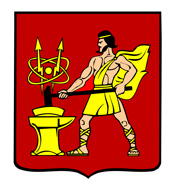 АДМИНИСТРАЦИЯ ГОРОДСКОГО ОКРУГА ЭЛЕКТРОСТАЛЬМОСКОВСКОЙ ОБЛАСТИПОСТАНОВЛЕНИЕ15.02.2022 № 136/2О стипендиях Главы городского округа Электросталь Московской области выдающимся деятелям культуры и искусства и молодым талантливым авторам городского округа Электросталь Московской области        В целях поощрения выдающихся деятелей культуры и искусства и молодых талантливых авторов городского округа Электросталь Московской области, Администрация городского округа Электросталь Московской области ПОСТАНОВЛЯЕТ:         1. Установить 19 стипендий Главы городского округа Электросталь Московской области выдающимся деятелям культуры и искусства и молодым талантливым авторам городского округа Электросталь Московской области по 11000 (одиннадцать тысяч) рублей каждая.          2. Утвердить прилагаемое Положение о порядке назначения и выплаты стипендий Главы городского округа Электросталь Московской области выдающимся деятелям культуры и искусства и молодым талантливым авторам городского округа Электросталь Московской области.          3. Признать утратившим силу постановление Администрации городского округа Электросталь Московской области от 16.03.2018 №180/3 «О стипендиях Главы городского округа Электросталь Московской области выдающимся деятелям культуры и искусства и молодым талантливым авторам городского округа Электросталь Московской области».4. Опубликовать настоящее постановление в газете «Официальный вестник» и разместить на официальном сайте городского округа Электросталь Московской области в сети «Интернет»: www.electrostal.ru.5. Настоящее постановление вступает в силу после его официального опубликования.         6. Контроль за исполнением настоящего постановления возложить на заместителя Главы Администрации городского округа Электросталь Московской области Кокунову М.Ю.Глава городского округа                                                                                              И.Ю. ВолковаУТВЕРЖДЕНО                                                                                                 постановлением Администрации                                                                                                 городского округа Электросталь                                                                                                 Московской области                                                                                                 от 15.02.2022 № 136/2Положениео порядке назначения и выплаты стипендий Главы городского округа Электросталь  Московской области выдающимся деятелям культуры и искусства и молодым талантливым авторам городского округа Электросталь  Московской области1. Общие положения1.1. Настоящее Положение определяет условия и порядок назначения и выплаты стипендий Главы городского округа Электросталь Московской области выдающимся деятелям культуры и искусства и молодым талантливым авторам городского округа Электросталь Московской области (далее – стипендии).1.2. Стипендии присуждаются на один год и направлены на поощрение выдающихся деятелей культуры и искусства и молодых талантливых авторов городского округа Электросталь Московской области, занимающихся сохранением исторического и культурного наследия, популяризацией культуры и искусства во всем многообразии видов и жанров: библиотечного и музейного дела, литературы, музыкального, изобразительного, декоративно-прикладного, театрального, хореографического и других видов искусства, а также создание новых произведений в области культуры и искусства.1.3. Стипендии присуждаются по следующим номинациям:1)  выдающимся деятелям культуры и искусства;2)  молодым талантливым авторам.1.4. Выдающийся деятель культуры и искусства – лицо, занимающееся каким-либо видом творческой деятельности и получившее общественное признание (упоминания в средствах массовой информации, рекомендательные письма, грамоты, дипломы и пр.).1.5. Молодой талантливый автор - лицо, занимающееся каким-либо видом творческой деятельности, в возрасте до 35 лет включительно.1.6. Новое произведение или проект должны быть созданы и реализованы в течение года, предшествующего году выплаты стипендии. 1.7. Информация о проведении конкурсного отбора соискателей на выплату стипендий (далее - Конкурс) публикуется в газете «Новости недели» и на официальном сайте городского округа Электросталь Московской области в информационно-коммуникационной сети «Интернет».Информация о проведении Конкурса включает в себя дату и место проведения Конкурса, условия Конкурса, перечень необходимых для участия в Конкурсе документов и порядок их подачи.2. Условия проведения конкурсного отбора2.1. Условия проведения Конкурса включают в себя основания и порядок выдвижения соискателей на выплату стипендий, порядок рассмотрения ходатайства и принятия решения о присуждении стипендий.2.2. Стипендии присуждаются ежегодно по результатам проведения Конкурса.2.3. Условиями для выдвижения соискателей на выплату стипендий (далее - Соискатель) являются:2.3.1. Соискатель является гражданином Российской Федерации, ведущим активную творческую деятельность в сфере культуры, искусства как индивидуально, так и в организациях культуры и искусства независимо от их организационно-правовой формы.2.3.2. Соискатель является выдающимся деятелем культуры и искусства и/или молодым талантливым автором, представляющим городской округ Электросталь Московской области на международном, всероссийском, областном, межзональном и муниципальном уровнях.   2.4. Порядок выдвижения Соискателей:2.4.1. Соискатели выдвигаются по ходатайству руководителей учреждений культуры городского округа Электросталь Московской области, независимо от форм собственности, коллегиальных органов творческих общественных организаций (союзов) городского округа Электросталь Московской области, других объединений работников культуры и искусства городского округа Электросталь Московской области, а также путём личного самовыдвижения. 2.4.2. Основанием для выдвижения на стипендии являются достигнутые большие успехи и общественное признание за прошедший календарный год либо представленный в форме отчета авторский проект с изложением результатов работы и общественное признание проекта.2.4.3. Соискатели, являющиеся получателями стипендии в другие года, предшествующие назначению Стипендии, выдвигаются на общих основаниях.2.4.4. К ходатайству по каждому Соискателю для принятия решения о присуждении стипендий прилагаются:- заявка Соискателя;- характеристика-представление Соискателя с указанием кратких биографических данных, заслуг и сведений о его творческой деятельности в течение 1 года, предшествующего назначению Стипендии;- выписка из решения соответствующего коллегиального органа выдвигающей организации о выдвижении кандидата на присуждение стипендии с мотивированной характеристикой его творческих достижений и намерений;- фото- и видео-материалы, подтверждающие достижения;- копии дипломов, грамот, благодарственных писем и других наградных документов;- согласие на обработку персональных данных (Приложение №1).2.5. Порядок рассмотрения ходатайства и принятия решения по присуждению стипендии:2.5.1. Прием документов от представляющих учреждений и организаций осуществляется Управлением по культуре и делам молодежи Администрации городского округа Электросталь Московской области (далее – Управление по культуре и делам молодежи) в течение 14 календарных дней со дня опубликования информации о проведении Конкурса по адресу: ул. Мира, д.12.2.5.2. Представляющим учреждениям и организациям может быть отказано в приеме документов в случае представления неполного комплекта документов к ходатайству и в соответствии с настоящим положением.2.5.3. Ходатайство и комплект документов рассматриваются Советом по культуре городского округа Электросталь Московской области (далее – Совет по культуре), состав которого утвержден приказом Управления по культуре и делам молодежи.2.5.4. Критерии отбора Соискателя стипендии:- социальная значимость деятельности; - общественное признание заслуг;- профессиональная оценка деятельности;- социальная значимость представленного проекта.2.5.5. Совет по культуре в течение 7 рабочих дней рассматривает документы, перечисленные в пункте 2.4.4 настоящего положения, и принимает решение о присуждении или отказе в присуждении стипендии.2.5.6. Решение по каждому Соискателю принимается отдельно на основании большинства поданных голосов путем тайного голосования. 2.5.7. По итогам решения Совета по культуре Управление по культуре и делам молодежи в течение 7 рабочих дней готовит и представляет Главе городского округа Электросталь Московской области проект распоряжения Администрации городского округа Электросталь Московской области о присуждении стипендий.2.5.8. Информация о результатах Конкурса подлежит опубликованию в газете «Новости недели» и на официальном сайте городского округа Электросталь Московской области в информационно-коммуникационной сети «Интернет».2.5.9. Управление по культуре и делам молодежи информирует стипендиатов о времени и месте вручения именного диплома и стипендии.2.6. Организационно-техническое обеспечение церемонии вручения диплома стипендиата и выплаты стипендий осуществляется Управлением по культуре и делам молодежи.2.7. Именной диплом и стипендия вручаются в торжественной обстановке Главой городского округа Электросталь Московской области или уполномоченным им лицом.3. Порядок выплаты стипендий3.1. Финансирование расходов на выплату стипендий осуществляется в пределах средств, предусмотренных Управлению по культуре и делам молодежи в бюджете городского округа Электросталь Московской области на очередной финансовый год.3.2. Выплата стипендий осуществляется единовременно на основании распоряжения Администрации городского округа Электросталь Московской области о присуждении стипендий за достижения 1 года, предшествующего назначению Стипендии путем вручения стипендии на торжественной церемонии вручения стипендий либо путем перечисления стипендии на лицевой счет стипендиата, открытый в банке.Письменное согласие на обработку персональных данныхдаю своё согласие Управлению по культуре и делам молодежи Администрации городского округа Электросталь Московской области (далее – Управление), зарегистрированному по адресу: 144003, Московская области, г.о. Электросталь, ул. Мира, д.12 на обработку своих персональных данных с целью рассмотрения моей кандидатуры на присуждение стипендии Главы городского округа Электросталь Московской области.Перечень персональных данных, передаваемых Управлению на обработку:Ф.И.О.;Дата рождения;Фактический адрес проживания;Контакты (номер телефона и E-mail);Фото- и видео-материалы, подтверждающие достижения и вклад Соискателя;Копии дипломов, грамот, благодарственных писем и других наградных документов;Информация о документе, удостоверяющем личность (указана выше);предоставлена добровольно и лично (либо законным представителем).Даю согласие на обработку Управлением своих персональных данных, то есть совершение в том числе следующих действий: обработка (включая сбор, систематизацию, накопление, хранение, уточнение (обновление, изменение), использование, обезличивание, блокирование, уничтожение персональных данных, при этом общее описание вышеуказанных способов обработки данных приведено в Федеральном законе 27.07.2006 №152-ФЗ, а также на передачу такой информации третьим лицам в случаях, установленных нормативными документами вышестоящих органов и законодательством.Настоящее согласие действует сроком на 3 месяца с момента подписания.Настоящее согласие может быть отозвано в любой момент. В случае неправомерности использования предоставленных данных настоящее согласие отзывается письменным заявлением.(подпись)                             (расшифровка подписи)                                     (дата)Соискатель по письменному запросу имеет право на получение информации, касающейся обработки его персональных данных (в соответствии с п.4 ст.14 Федерального закона от 27.06.2006 №152-ФЗ).Приложение №1к Положению о порядке назначения и выплаты стипендий Главы городского округа Электросталь Московской области выдающимся деятелям культуры и искусства и молодым талантливым авторам городского округа Электросталь Московской областиЯ, (Ф.И.О.)(данные документа, удостоверяющего личность, сведения о дате выдачи документа и выдавшем его органе)